学位审批表填写说明：首页“学科门类或专业学位类别”一栏填写“理学”或“工程”；“学科或专业领域”按照申请人所属学科或专业领域(海洋科学、地球物理学、资源与环境)填写；“一、个人简介”页中照片须是研究生院统一组织拍摄的学位证照片：以身份证号登录新华图片社网站http://www.shtxcj.com，下载照片电子版，自行冲洗后粘贴；“一、个人简介”页，中国学生无需填写“国籍”；“二、课程成绩单”须粘贴纸质成绩单原件；审批表内所有签名时间应呈渐进顺序；“六、学位论文评阅情况和答辩审核”：论文评阅起止时间：包括论文盲审、论文评阅意见书送审；学科委员会/专业学位教指委意见：海洋科学学科委员会主任：杨守业教授；地球物理学学科委员会主任：耿建华教授；学位评定分委员会意见：由主席翦知湣教授审批；“七、学位论文答辩委员会决议”：决议内容若为打印粘贴，注意不要遮挡黑色边框；答辩委员会所有成员均需亲自签名；“九、学位评定分委员会决议(校学位评定委员会授权)”无需填写；“十、校学位评定委员会备案”无需填写；“十一、学位论文答辩会现场照片”：根据附件I（见后）要求进行彩色打印，附到学位审批表末页，无需粘贴；如学位审批表为电子版填写，请调整版面格式，尽量不跨页或跨行，保持原标题版面，双面打印并粘贴照片及成绩单，与其他材料一并提交学院；附件I：XXX硕士（博士）学位论文答辩会现场照片（电子照片要求：高清，长15.2厘米、宽10.2厘米，6寸，彩色打印在1张A4纸上，打印时删除本行）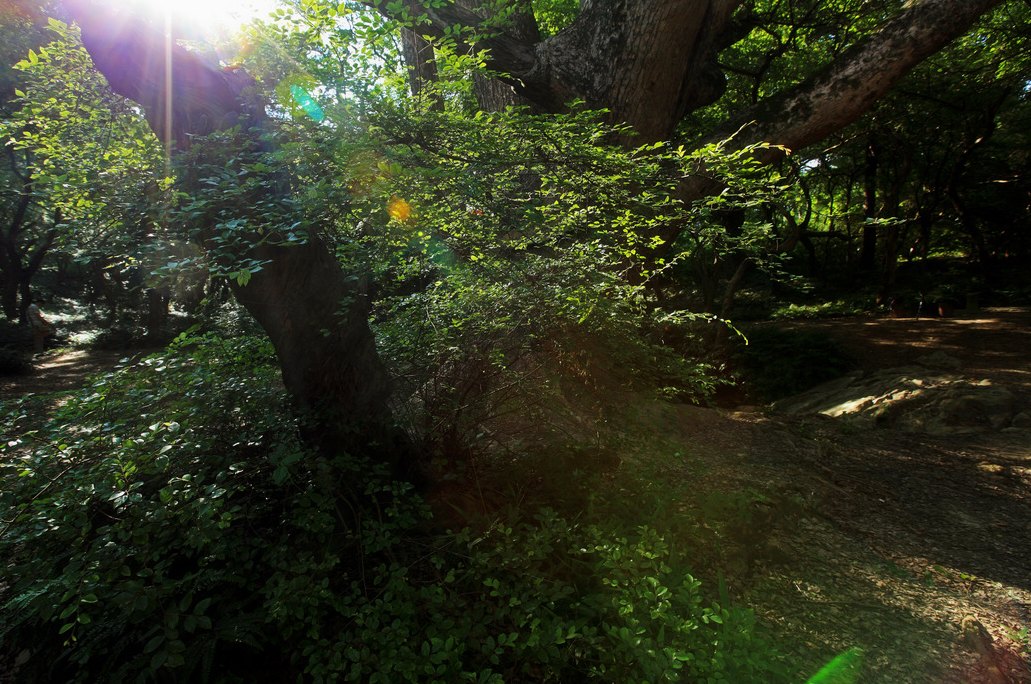 图1 XXX同学正在答辩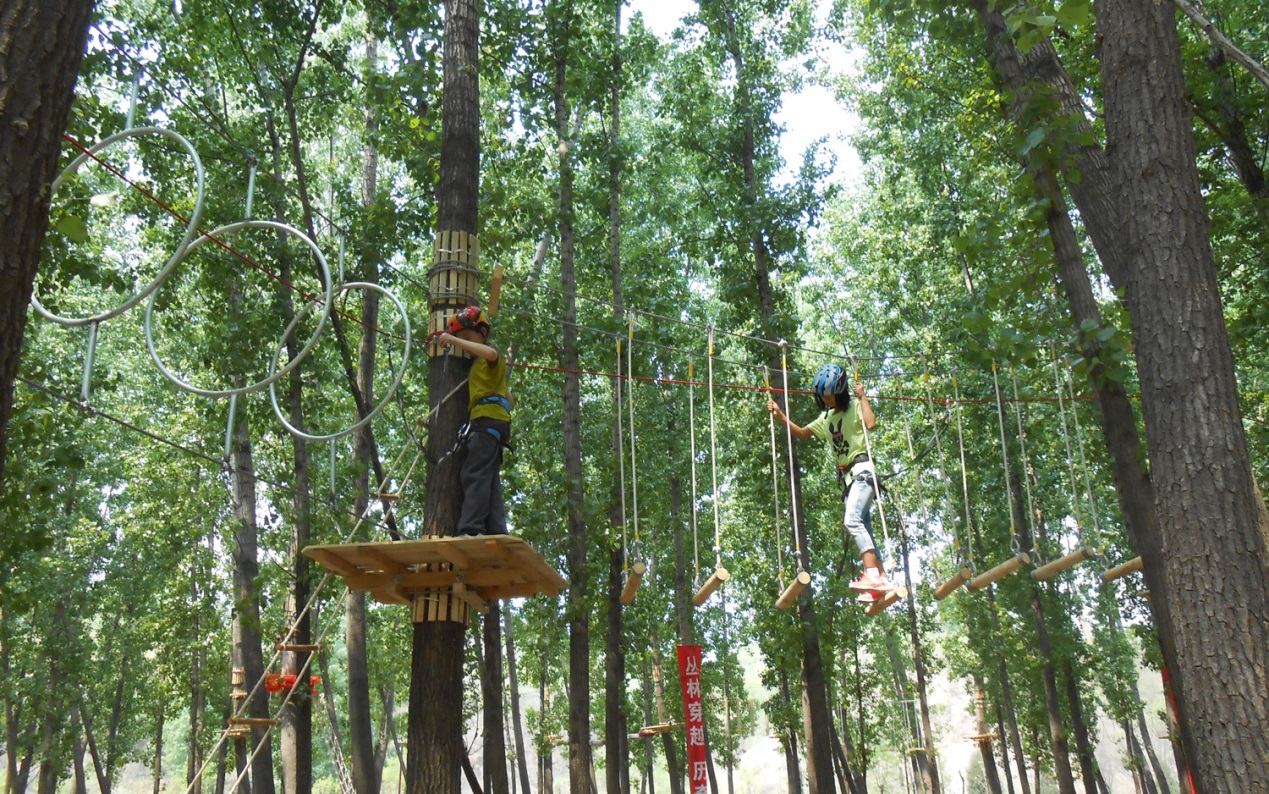 图2 现场答辩委员会主席XXX（左X）